Clear Liquid Items OK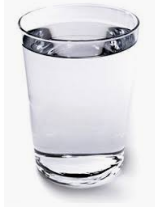 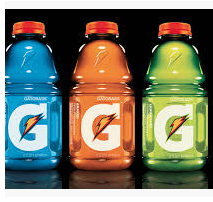 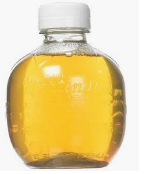  OK Water                           OK Clear sports drinks w/ electrolytes	OK Apple Juice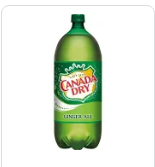 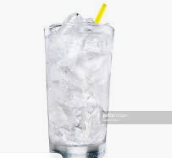 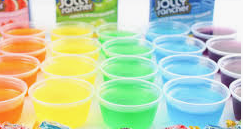           OK Ginger Ale		 OK Clear Soda	  OK Flavored Gelatin (no red or purple)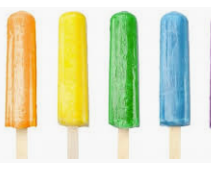 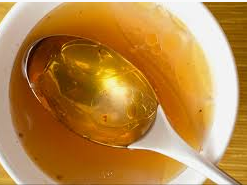 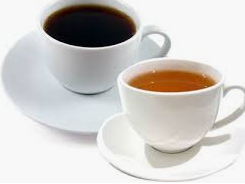         OK Popsicles		               OK Clear Broth		OK Black Coffee or Tea (no cream)*NO purple or red colored liquid.*NO alcohol